町会加入等取次依頼書令和　　年　　月　　日　函館市市民部市民・男女共同参画課　函館市町会連合会事務局　　　　　あて◎町会・自治会への加入や詳しい説明を希望する方は，上記に記入後，市 あるいは 函館市町会連合会 にＦＡＸまたはＥメールで提出していただくと，後日，町会・自治会の役員がご連絡させていただきます。  ※メール本文に，直接必要事項を記入していただき，提出することも可能です。◎本書は，町会加入等の取次依頼書であり，正式な加入手続きではありません。  ※依頼書にご記入いただいた情報は，町会の加入手続き以外では使用いたしません。 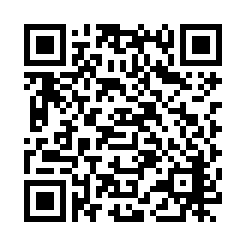 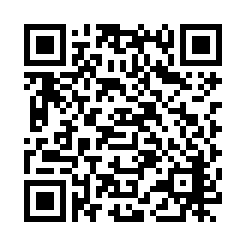 ◎この様式は，市のホームページからもダウンロードできます。  https://www.city.hakodate.hokkaido.jp/docs/2016012600037/【問い合わせ・提出先】     ①　函館市　市民部市民・男女共同参画課　町会・自治会担当（市役所４階）　　　   電話：０１３８－２１－３１３９　ＦＡＸ：０１３８－２３－７１７３　　　   Ｅメール：shimin-sekatsu@city.hakodate.hokkaido.jp　  ②　函館市町会連合会事務局（総合福祉センター３階）                    　　　   電話：０１３８－２２－０１８０　ＦＡＸ：０１３８－２２－０１８５Ｅメール：hakodateshi-choren@lime.plala.or.jp住　　　所函館市              アパート名　　　　　　　　　　　　　　　　　号入居（予定)日令和　　　　年　　　　月　　　　日この依頼書をどのように知りましたか？　市役所（各支所）の戸籍窓口で受け取った　市のホームページをみた　その他　　